16-ое заседание 3-го созыва                   КАРАР                                                                                          РЕШЕНИЕ 27-се  март 2017 ел                                   № 91                         27 марта 2017 годаО рассмотрении обращения Юсуповой З.Н.          Рассмотрев обращение гр. Юсуповой Зайтуни Нигаматулловны,  жителя с. Кигазы,  главе администрации муниципального района Аскинский район, направленное для разрешения по существу главе сельского поселения Петропавловский сельсовет для разрешения по существу, об угрозе затопления водой из находящегося поблизости ее подсобного хозяйства пруда во время весеннего половодья и с требованием распрудить пруд в связи с данной ситуацией., на основании решения схода граждан с. Кигазы от 16 марта 2017 года,  в связи с отсутствием реальной угрозы подтопления близлежащих участков водой и в связи с тем, что данный пруд является красивым и хорошим местом отдыха для сельчан, Совет сельского поселения Петропавловский сельсовет муниципального района Аскинский район Республики БашкортостанРЕШИЛ:Оставить пруд на месте, возложив на старосту с. Кигазы Валинурова Р.С. обязанность присматривать за чистотой и порядком на территории пруда.Контроль  исполнения настоящего решения возложить на постоянную комиссию Совета сельского поселения Петропавловский сельсовет муниципального района Аскинский район Республики Башкортостан по  развитию предпринимательства, земельным вопросам, благоустройству и экологии.                Глава сельского поселения Петропавловский сельсоветмуниципального района Аскинский районРеспублики БашкортостанА.К.КадимовБАШҠОРТОСТАН РЕСПУБЛИКАҺЫ АСҠЫН РАЙОНЫ МУНИЦИПАЛЬ РАЙОНЫНЫҢ ПЕТРОПАВЛОВКА АУЫЛ СОВЕТЫАУЫЛ БИЛӘМӘҺЕ СОВЕТЫ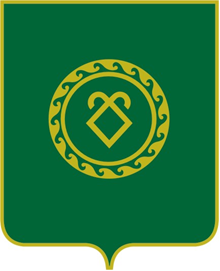 СОВЕТ СЕЛЬСКОГО ПОСЕЛЕНИЯ ПЕТРОПАВЛОВСКИЙ СЕЛЬСОВЕТ МУНИЦИПАЛЬНОГО РАЙОНА АСКИНСКИЙ РАЙОНРЕСПУБЛИКИ БАШКОРТОСТАН